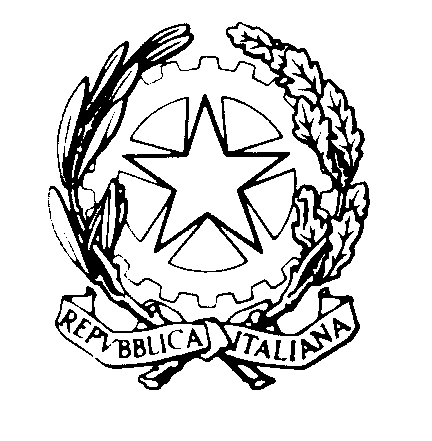 TRIBUNALE DI REGGIO CALABRIASEZIONE DEL DIBATTIMENTO                                                                             Al Segretario del Consiglio dell’Ordine degli Avvocati di Reggio CalabriaOggetto: DATE DI RINVIO DALL’UDIENZA MONOCRATICA DEL 27.6.2023 – GIUDICE DOTT.SSA GRETA IORISi comunicano le date di rinvio disposte all’udienza indicata in oggetto per la cortese pubblicazione, Si ringrazia. Reggio Calabria, 27.6.2023                                                              Il Giudice                                                                                                    dott.ssa Greta Iori n.  ordineoreR.G.N.R.DATE DI RINVIO19.006762/201628.11.2329.153874/20215.7.23-dott.ssa Costantino39.301639/202328.11.2349.452683/202028.11.23510.152678/201928.11.23610.202565/202228.11.23710.30259/202024.10.23810.451266/2019-sentenza-911.00802/202228.11.231011.302825/20197.11.231111.403295/202028.11.231211.454937/2018-sentenza-1312.005084/201824.10.231412.454182/201828.11.231513.002266/2018-sentenza-1613.303980/202024.10.231714.003353/201928.11.231814.303534/201828.11.231914.452688/202224.10.232015.005061/201728.11.232115.302002/201928.11.232216.003351/201928.11.232316.306263/201619.9.23